Parent Support- Links to Study SkillsSubjectQR CodeLinkArt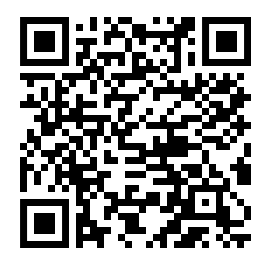 https://sway.office.com/DjwrN1RWGOpJgzp9#content=p5132HKxy8g9OBBiology 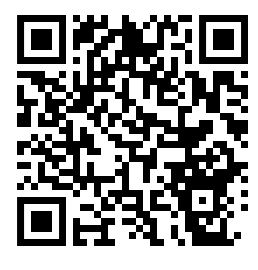 https://sway.office.com/0JcRtGEEEuibrwef#content=yJVhUSho8ShyMVGeneral Information/ HFT Practical Cookery  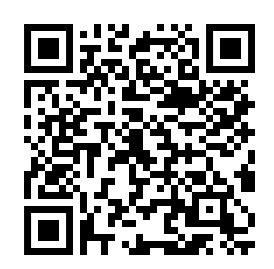 https://sway.office.com/86fyVjBaBeeF7Gls#content=Oz9puM0ykb9DLxMaths 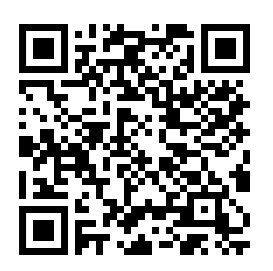 https://sway.office.com/hOF8EKdlNbBxKADk#content=kiXFfl453xvEWePhysics 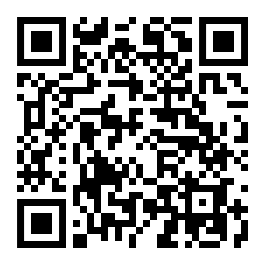 https://sway.office.com/CJBPf9EKu3WLOZ7I#content=n5KhsCtFQFQvrdBusiness Education Higher Accounting https://sway.office.com/rksr4v5Rstngyu2K?ref=Link Higher Administration & IT https://sway.office.com/CvPNRd7EEhyXXdZs?ref=LinkHigher Administration & IT (Theory) https://sway.office.com/l5U18XwGA5LuIkpf?ref=LinkHigher business Management  https://sway.office.com/RKzwg0PZJONxk5TC?ref=LinkNational 5 Accounting https://sway.office.com/GA5y9F3CXP6rG8DA?ref=Link Higher Accounting https://sway.office.com/rksr4v5Rstngyu2K?ref=Link Higher Administration & IT https://sway.office.com/CvPNRd7EEhyXXdZs?ref=LinkHigher Administration & IT (Theory) https://sway.office.com/l5U18XwGA5LuIkpf?ref=LinkHigher business Management  https://sway.office.com/RKzwg0PZJONxk5TC?ref=LinkNational 5 Accounting https://sway.office.com/GA5y9F3CXP6rG8DA?ref=Link 